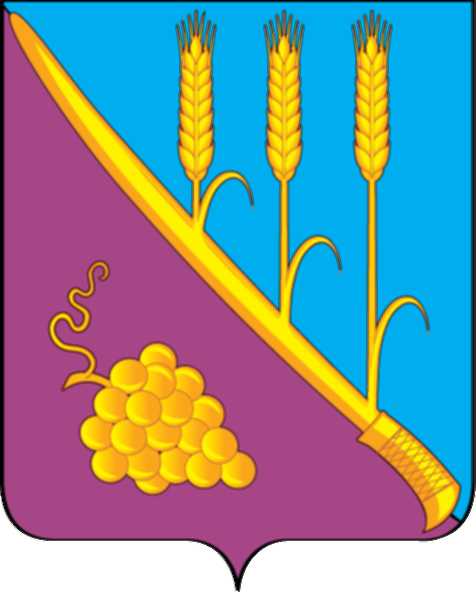 АДМИНИСТРАЦИЯ СТАРОТИТАРОВСКОГО СЕЛЬСКОГО ПОСЕЛЕНИЯТЕМРЮКСКОГО РАЙОНАПОСТАНОВЛЕНИЕот 20.02.2023                                                                № 27                                                      станица СтаротитаровскаяО признании утратившим силу постановления администрации Старотитаровского сельского поселения Темрюкского района от 08 июня 2021 года № 120 «Об утверждении административного регламента предоставления муниципальной услуги «Выдача специального разрешения на движение по автомобильным дорогам местного значения тяжеловесного и (или) крупногабаритного транспортного средства» Согласно части 5 статьи 2 Федерального закона от 20 июля 2020 года      № 239-ФЗ «О внесении изменений в Федеральный закон «Об автомобильных дорогах и о дорожной деятельности в Российской Федерации и о внесении изменений  в  отдельные  законодательные  акты Российской Федерации», в соответствии с Федеральным законом от 08 ноября 2007 года № 257-ФЗ "Об автомобильных дорогах и дорожной деятельности в Российской Федерации и о внесении изменений в отдельные законодательные акты Российской Федерации", в целях приведения нормативного правового акта в соответствие с законодательством Российской Федерации п о с т а н о в л я ю:1. Признать утратившим силу постановление администрации Старотитаровского сельского поселения Темрюкского района от 08 июня 2021 года № 120 «Об утверждении административного регламента предоставления муниципальной услуги «Выдача специального разрешения на движение по автомобильным дорогам местного значения тяжеловесного и (или) крупногабаритного транспортного средства».2. Официально опубликовать настоящее постановление в  периодическом печатном издании газете «Станичная газета» и официально опубликовать (разместить) на  официальном сайте муниципального образования Темрюкский район в информационно-телекоммуникационной сети «Интернет», на официальном сайте Старотитаровского сельского поселения Темрюкского района.3. Контроль за выполнением настоящего постановления возложить на заместителя главы Старотитаровского сельского поселения Темрюкского района Е.М. Зимину.4. Постановление вступает в силу после его официального опубликования.Глава Старотитаровского сельского поселения Темрюкского района                                                   А.Г. ТитаренкоЛИСТ СОГЛАСОВАНИЯпроекта постановления администрации Старотитаровского сельского поселения Темрюкского районаот______________  №_________«О признании утратившим силу постановления администрации Старотитаровского сельского поселения Темрюкского района от 08 июня 2021 года № 120 «Об утверждении административного регламента предоставления муниципальной услуги «Выдача специального разрешения на движение по автомобильным дорогам местного значения тяжеловесного и (или) крупногабаритного транспортного средства»»Проект подготовлен и внесен:Общим отделом администрацииСтаротитаровского сельскогопоселения Темрюкского района                        Ведущий специалист общего отдела                                               Н.В. ГуртоваяПроект согласован:Заместитель главы Старотитаровского сельского поселения Темрюкского района                                      Т.И. ОпаринаЗаместитель главы Старотитаровского сельского поселения Темрюкского района                                      Е.М. ЗиминаНачальник общего отдела                                                               О.Н.ПелипенкоДиректор МКУ «ПЭЦ»Старотитаровского сельского поселения Темрюкского района                                                                         И.А.Петренко